ТЕРРИТОРИАЛЬНАЯ ИЗБИРАТЕЛЬНАЯ КОМИССИЯЯРОСЛАВСКОГО РАЙОНАРЕШЕНИЕг. ЯрославльО регистрации Брой Андрея Юрьевича кандидатом на должность Главы Карабихского сельского поселения Ярославского муниципального района Ярославской области, выдвинутого избирательным объединением Ярославским районным отделением КПРФ на досрочных выборах Главы Карабихского сельского поселения Ярославского муниципального района Ярославской области, назначенных на 25 апреля 2021 годаВ соответствии со статьей 50 Закона Ярославской области от 02.06.2003 № 27-з  «О выборах в органы  государственной власти Ярославской области и органы местного самоуправления муниципальных образований Ярославской области», проверив соответствие порядка выдвижения, оформление и полноту сведений в документах при выдвижении избирательным объединением Ярославское районное отделение КПРФ кандидата на должность Главы Карабихского сельского поселения Ярославского муниципального района Ярославской области Брой Андрея Юрьевича, территориальная  избирательная комиссия Ярославского районаРЕШИЛА:Зарегистрировать Брой Андрея Юрьевича, 1980 года рождения, генерального директора ООО ТЛК «Б-ТРАНС», проживающего в г.Фурманов Фурмановского района Ивановской области, выдвинутого избирательным объединением Ярославское районное отделение КПРФ кандидатом на должность Главы Карабихского сельского поселения Ярославского муниципального района Ярославской области, 11.03.2021 в 13 часов 05 минут.Выдать  кандидату на должность Главы Карабихского сельского поселения Ярославского муниципального района Ярославской области Брой Андрею Юрьевичу удостоверение зарегистрированного кандидата установленного образца.Включить сведения о кандидате Брой Андрее Юрьевиче в текст избирательного бюллетеня для голосования по досрочным выборам Главы Карабихского сельского поселения Ярославского муниципального района Ярославской области и в информационный плакат о зарегистрированных кандидатах.Направить решение в газету «Ярославский агрокурьер» для опубликования.Контроль за исполнением решения возложить на секретаря территориальной избирательной комиссии Ярославского района Касаткину С.А.Председатель территориальнойизбирательной комиссииЯрославского района                                                                                           С.Г. ЛапотниковСекретарь территориальнойизбирательной комиссииЯрославского района                                                                                             С.А. Касаткина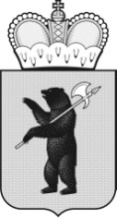 11.03.2021№ 11/94  